Randy Kim 
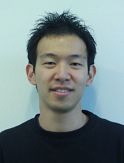 Education 

University of Memphis  Bachelor of Arts, Psychology, June 2010 - August 2011
University of Tennessee-Knoxville August 2003 - July 2009
Relevant Courses Taken

English 1010 English 1/1020 English 2/3401 Children's Literature and American Literature II Learned basis of writing university level papers through composition, editing/revision and researchKnowledge of American literature and poem analysis
ExperienceEnglish Teacher at Topia, Gangdong, Seoul, South Korea, August 2012 – June 2013Daily tasks required consultation with parents on the performance, attendance, and grades regarding the studentsConsulted with students about studies, whether if they were difficult at school or at the academy, how their day went, and what their interests are to get to know the students and strategies to teach them efficientlyHomeroom management, which required checking for homework completion, daily vocabulary tests and announcing important academy notices to students Taught low to intermediate level students in debate, grammar and reading comprehensionEnglish Teacher at Felix Academy, Daejeon, South Korea, December 2011 - August 2012Experience in teaching listening TOEFL iBT based curriculum to Middle School studentsExperience in teaching listening comprehension and speaking to Elementary and Middle School studentsExperience in teaching fiction reading and comprehension to Elementary School studentsPrepared daily lesson plans, tests and quizzesMaintained control of class when students got out of handProvided a fun and encouraging classroom learning experience using classroom games and activities to review material previously covered
Skills Organizational and Time ManagementProblem SolvingBilingual (English Native / Korean (Conversational))Proficient with Microsoft Word, Excel and PowerPointGood Interpersonal skillsSelf-managingTeam orientedHave strong work ethic